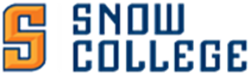 General Education Course Substitution Appeal**Students are expected to fulfill all GE outcomes as they are outlined in the catalog. This process is intended to be used only in extenuating circumstances and will be considered only on a case-by-case basis.  No approval will be granted for an incomplete appeal package or for an appeal that does not demonstrate proficiency in meeting GE outcomes.Attach the following:A syllabus for the courseA signature assignment that showcases your best work for the course and illustrates some or all of the expected outcomesA brief letter of support from the instructor___________________________________________Department Chair SignaturePlease submit the completed appeal to the general education director.NameDateCourse takenGE requirement for which you would like course to be considered (FA, OC, PE, HU, SS, PS, LS, SI) www.snow.edu/ge/Explain why you have not taken an approved GE course to fulfill this particular GE outcome.Please identify how this course satisfies the GE outcomes associated with the GE requirement for which you are requesting credit.